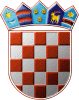 REPUBLIKA HRVATSKAKRAPINSKO – ZAGORSKA ŽUPANIJAGRAD ZLATARGRADSKO VIJEĆEKLASA: 007-05/23-01/01URBROJ: 2140-07-01-23-3Zlatar, 06.03.2023.Na temelju članka 27. Statuta Grada Zlatara („Službeni glasnik Krapinsko zagorske županije“ broj 36A/13, 9/18, 9/20 i 17A/21) Gradsko vijeće Grada Zlatara na 16. sjednici održanoj 6. ožujka 2023. godine, donijelo je Z A K LJ U Č A KPrima se na znanje Izvješće o radu Pučkog otvorenog učilišta dr. Jurja Žerjavića za 2022. godinu, KLASA: 025-04/23-01/01, URBROJ: 2140-7-2-23-1, od 31. siječnja 2023. godine, koje se prilaže ovom zaključku i čini njegov sastavni dio.PREDSJEDNICADanijela FindakDostaviti:POU dr. Jurja Žerjavića,Prilog zapisniku,Evidencija,